Using Blood Wisely: 
Information for Patients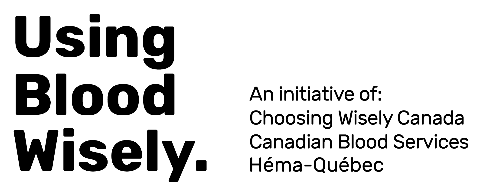 
The information below can be incorporated into a transfusion pamphlet or pre-operative assessment clinic package for patients undergoing high blood loss surgery such as cardiac surgery, orthopedic surgery, or cancer surgery. 